附件1培养方案课程编码规则培养方案课程编码由7-8位字母和数字组成，其含义如下：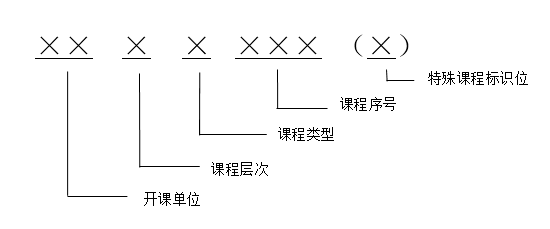 一、第1-2位：代表开课院系英文缩写，具体英文缩写见下表。二、第3位：代表课程层次。三、第4位：代表课程类型。四、第5-7位：代表课程序号。按课程类型从001开始编排，各院（系）自行设定课程序号的编码原则。五、第8位：代表特殊类型课程的标识位。1.本科生特殊类型课程的标识位全英文课程第8位用E（English）标识XX XXXXXE双语课程第8位用B（Bilingual）标识XX XXXXXBMOOC第8位用M（MOOC）标识XX XXXXXM2.研究生特殊类型课程的标识位全英文授课体系课程第8位用E（English）标识XX XXXXXE 校外学分转换课程第8位用T（Transfer）标识XX XXXXXT限定只供特定学生选修的课程第8位用L （Limited）标识XX XXXXXL研究生课程编码示例序号学院英文缩写序号学院英文缩写1航天学院AS13环境学院EN2电信学院EI14建筑学院AR3机电学院ME15交通学院TS4材料学院MS16计算学部CS5能源学院ES17化工学院CC6电气学院EE18外国语学院FL7物理学院PH19生命学院LS8数学学院MA20体育部PE9经管学院EM21马克思学院MX10人文与法学学院HS22行政机关AD11土木学院CE23基础交叉FI12仪器学院IS24引进课程IN1本科公共基础课程2本科文理通识课程3本科专业教育课程4本科个性化发展课程5本科预留空位6硕士层次7博士层次8、9研究生预留空位第3位数字第3位内容第4位数字第4位内容1本科公共基础课程1思政1本科公共基础课程2外语1本科公共基础课程3体育1本科公共基础课程4计算机1本科公共基础课程5军训及军事理论2本科文理通识课程1数学与自然科学基础2本科文理通识课程2文化素质教育（含新生研讨课）3本科专业教育课程1技术基础课（大类专业平台课）3本科专业教育课程2专业基础课3本科专业教育课程3专业课3本科专业教育课程4实习实践（含实习、课程设计、毕设设计）4本科个性化发展课程1创新研修课4本科个性化发展课程2创新实验课4本科个性化发展课程3创新创业课4本科个性化发展课程4创新创业实践4本科个性化发展课程5其他个性化课67硕士层次博士层次1思政类课程67硕士层次博士层次2外语类课程67硕士层次博士层次3数理基础课程67硕士层次博士层次4学科专业课程（包含学科及专业学位类别（领域）核心课、基础课、专业课等）67硕士层次博士层次5素质提升类课程（包含研究方法类、工程伦理、学术写作规范等课程）67硕士层次博士层次6-7预留空位67硕士层次博士层次8实习实践类（包含经典文献阅读、学术交流、实践课程、专业实践、学术活动、社会实践等）67硕士层次博士层次9学位论文阶段培养模块课程类别课程名称课程编号6-硕士层次1-思政类课程新时代中国特色社会主义理论与实践自然辩证法概论MX 61 001MX 61 0027-博士层次1-思政类课程中国马克思主义与当代MX 71 0016-硕士层次2-外语类课程研究生实用英语FL 62 0016-硕士层次2-外语类课程英语应试策略（IELTS）FL 62 0026-硕士层次2-外语类课程科技英语文献阅读FL 62 0036-硕士层次2-外语类课程科技英语翻译FL 62 0046-硕士层次2-外语类课程外教口语FL 62 0056-硕士层次2-外语类课程职业发展英语FL 62 0126-硕士层次2-外语类课程硕士生俄语FL 62 0076-硕士层次2-外语类课程硕士生日语FL 62 0086-硕士层次2-外语类课程硕士生日语（二外）FL 62 0106-硕士层次2-外语类课程中国文化（留学生）FL 62 001E6-硕士层次2-外语类课程初级汉语口语I&II（留学生）GS 62 002EGS 62 003E7-博士层次2-外语类课程博士生学术英语FL 72 0017-博士层次2-外语类课程英语应试策略（PETS5）FL 72 0027-博士层次2-外语类课程博士生俄语FL 72 0037-博士层次2-外语类课程博士生日语FL 72 0043-数理基础类课程数学类MA 63***3-数理基础类课程数学类MA 73 ***3-数理基础类课程物理类PH 63 ***3-数理基础类课程数值分析（留学生）数理统计（留学生）MA 63 ***EMA 63 ***E4-学科专业课程学科设置** 64 ***** 74 ***4-学科专业课程学科设置（留学生）** 64 ***E** 74 ***E4-学科专业课程学科设置（MBA、MEM、非全日制工程硕士等）** 64 ***L6-硕士层次5-素质提升类课程管理类公共课EM 65 ***6-硕士层次5-素质提升类课程素质拓展类、创业类AD 65 ***6-硕士层次5-素质提升类课程学科设置（工程伦理）** 65 ***7-博士层次5-素质提升类课程工程管理（工程博士）EM 75 0016-硕士层次8-实习实践类经典文献阅读及学术交流专业实践社会实践** 68 ***** 68 ***GS 68 0017-博士层次8-实习实践类学术活动** 78 0016-硕士层次9-学位论文学位论文开题（硕士）** 69 0019-学位论文学位论文中期（硕士）** 69 0027-博士层次9-学位论文综合考评** 79 0017-博士层次9-学位论文学位论文开题（博士）** 79 0027-博士层次9-学位论文学位论文中期（博士）** 79 003